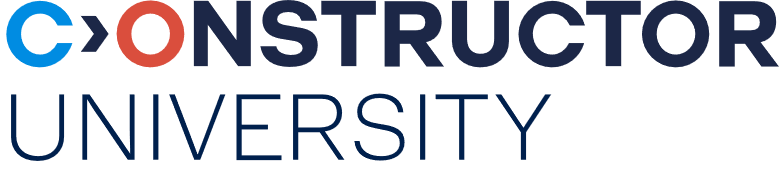 Title of ThesisbyAuthora thesis for conferral of a Master of XXX in XXX _______________________________Name and title of first reviewerName and title of second reviewerDate of Submission: 